                                 Weekbrief 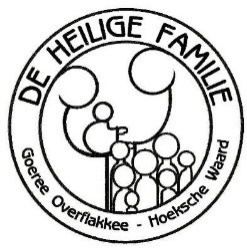                       Parochie De Heilige Familie                           regio Hoeksche Waard                                    Week van 22 t/m 28 oktober 2023           29e zondag door het jaar                                      Eucharistieviering: Wat God toekomt                                            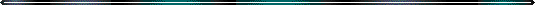 Openingsritus en begroeting:  nr 701.Schuldbelijdenis: nr 703.Kyrië: nr 719.   Gloria: nr 720.1ste lezing: Jesaja 45, 1, 4-6Zo spreekt de Heer tot Cyres, zijn gezalfde, ,die Hij bij zijn rechterhand heeft genomen om volkeren voor hem neer te werpen, om koningen de gordels van de lenden te trekken, om deuren voor hem open te stoten en geen poort gesloten te laten: ‘Het was omwille van mijn dienaar Jakob en om Israël, mijn uitverkorene, dat Ik u bij uw naam heb geroepen en u een eretitel heb gegeven, alhoewel gij Mij niet kende. Ik ben de Heer, en niemand anders! Buiten Mij is er geen God. Ik heb u omgord zonder dat gij Mij kende, zodat allen het nu kunnen weten, die van het oosten en die van het westen: Ik ben de Heer, en niemand anders’.Antwoordpsalm: Psalm 96Refrein: Huldigt de Heer om zijn glorie en macht. Zingt voor de Heer een nieuw gezang, zingt voor de Heer, alle landen. Meldt aan de naties zijn heerlijkheid, zijn wondere daden aan alle volken. Refrein:Want machtig en onvolprezen is Hij en meer te duchten dan alle goden. De goden der volken zijn maaksels van mensen, maar Hij is de Schepper van het heelal. Refrein:Huldigt de Heer, alle stammen en volken, huldigt de Heer om zijn glorie en macht.Huldigt de Heer om de roem van zijn Naam. Brengt Hem uw offer en treedt in zijn voorhof. Refrein:Gaat Hem aanbidden in heilig gewaad. Beeft voor de Heer, alle mensen op aarde.Zegt tot elkander: de Heer regeert! De volken bestuurt Hij met billijkheid. Refrein:2de lezing: I Tessalonicenzen 1, 1-5Van Paulus, Silvanus en Timóteüs aan de christengemeente van Tessalonica, die is in God de Vader en de Heer Jezus Christus. Genade voor u en vrede!                             Wij zeggen God dank voor u allen, telkens wanneer wij uw naam noemen in onze gebeden. Onophoudelijk gedenken wij voor het aanschijn van God, onze Vader, uw werkdadig geloof, uw onvermoeibare liefde en uw standvastige hoop op onze Heer Jezus Christus. Wij weten, broeders en zusters, dat God u liefheeft en dat gij door Hem zijt uitverkoren, want wij hebben u het evangelie verkondigd, niet alleen met woorden maar met kracht en heilige Geest en volle overtuiging. Tussenzang: Alleluja, Gij schittert als sterren in het heelal, houdt het woord des                      levens vast. Alleluja.  Evangelie: Matteüs 22, 15-21In die tijd gingen de Farizeeën onder elkaar beraadslagen hoe ze Jezus in zijn eigen woorden konden vangen. Zij stuurden hun leerlingen met de Herodianen op Hem af met de vraag: ‘Meester, wij weten dat Gij oprecht zijt en de weg van God in oprechtheid leert; Gij stoort U aan niemand, want Gij ziet de mensen niet naar de ogen. Zeg ons daarom: Wat dunkt U, is het geoorloofd belasting te betalen aan de keizer of niet?’ Maar Jezus doorzag hun valsheid en zei: ‘Waarom probeert gij Mij te vangen, gij huichelaars? Laat Mij de belastingmunt eens zien.’                                               Zij hielden Hem een geldstuk voor. Hij vroeg hun: ‘Van wie is deze beeldenaar en het opschrift?’ Zij antwoordden: ‘Van de keizer.’ Daarop sprak Hij tot hen: ‘Geeft dan aan de keizer wat de keizer toekomt, en aan God wat God toekomt.’Acclamatie: (lied nr. 270b) of  Heer we hoorden uw woord.Voorzang: Gelukkig die het woord hoort en het beleeft.Allen: Gelukkig is die mens. Heer Jezus , wij danken u.Overweging.Geloofsbelijdenis:  nr. 722Voorbeden  -  Collecte Prefatie:  nr. 724, Eucharistisch gebed: nr. 729Communieritus: nr. 738 en 739Slotritus. nr. 740 ---------------------------------------------------------------------------------------------Mededelingen     Oktober is Mariamaand. In deze maand is er elke woensdagmiddag van 14.00 – 1600 uur  Inloophuis en tevens Kerkopenstelling. In het parochiecentrum is er gezellig samenzijn met koffie/thee. Neem gerust uw haak/breiwerk  puzzel of kaartspel mee. Wilt u de zijdeur gebruiken.       U bent van harte welkom!Zondag 22 oktober is er een deurcollecte voor Missiezondag. U kunt ook gireren: IBAN NL65 INGB 0000 0015 66 t.n.v. Missio Wereld- missiemaand, Den Haag. Vrijdag 27 oktober is er HerbergInn met als onderwerp: De kijk van Vaticanum II op de parochie (als geloofsgemeenschap) en Bisschop Bär; Vreugde om Zijn kerk, geschenk en opdracht. Locatie: parochiecentrum Oud-Beijerland. Inloop vanaf 14.00 uur, aanvang 14.30 uur. U bent van harte welkom. Zondag 29 oktober de 5e zondag v.d. maand en is de EV om 0.9.30uur!De collecte voor de P.C.I. heeft tot op heden € 1.433,60 opgebracht. Een prachtig bedrag! Wilt u nog gelden overmaken naar de P.C.I. dan kan dit op het banknummer Parochie Caritas Instelling, nummer IBAN NL71 INGB 0000 3798 55. Hartelijk dank.Banneux dag zaterdag 11 november in het ontmoetingscentrum “De Acker”, Park Berkenoord 2, 2641 CX Pijnacker. Informatie hierover hangt achter in het halletje en in de informatiestandaard. Zondagavond 26 november is er om 19.00 uur een Taize-viering in de Dorpskerk van Westmaas. U kunt als u dat wilt meedoen met de repetities van het gelegenheidskoor op de donderdagavonden 9- 16 en 23 november a.s. eveneens in de Dorpskerk van Westmaas. Aanvang repetities 20.00 uur. Eigen bijdrage voor deze repetities en de koffie/thee: €5,00 per persoon voor het gehele project.Gebedsintenties: Zo       Diny Vermeulen uit Numansdorp die 15 oktober is overleden            Kaj Dee           Jan van Vugt Vr     Cornelia van Overbeek                Laurentius Koenraadt en Agnes Koenraadt-de Jong          Willem Groen en Elisabeth Groen-Raets en overleden kinderenWereldmissiedag Broeders en zusters, moge de Wereldmissiedag een nuttige gelegenheid bieden om steeds beter te begrijpen dat het getuigenis van de liefde, ziel van de missie, allen aangaat. Het Evangelie dienen mag niet worden beschouwd  als een eenzaam avontuur, maar als een taak die met elke gemeenschap wordt gedeeld. Naast degenen die zich in de eerste linie bevinden aan de fronten van de evangelisatie - en ik denk hier met erkentelijkheid aan de mannelijke en vrouwelijke missionarissen - dragen vele anderen, kinderen, jongeren en volwassenen met hun gebed en hun medewerking op verschillende manieren bij aan de verbreiding van het Rijk van God op aarde. Het is te wensen dat deze deelname aan de evangelisatie steeds meer mag aangroeien dank zij de steun van allen.                     Paus Benedictus XVIMaria, Moeder van de evangelisatieSamen met de Heilige Geest staat Maria altijd te midden van het volk.Zij verzamelde de leerlingen om Hem aan te roepen (Hand. 1, 14)en heeft zo de missionaire explosie mogelijk gemaakt die met Pinksteren plaats vond. Zij is de Moeder van de evangeliserende Kerk zonder haar kunnen wij de geest van de nieuwe Evangelisatie niet ten volle begrijpen.                     Paus Franciscus    Oud-Beijerland         Oud-Beijerland     WeekendPuttershoekPuttershoek11.1509.30!EV (GS) deurcollecte MissieEV (GS)  5e zondag okt.zo  22 oktzo  29 okt09.3009.30EV (GS) met deurcollecte MissieGebedsviering!09.0009.40 19.00 Vr EV Vr Rozenkrans Do Allerzielen EV (GS) op   2 novemberWeek-vieringen ZoKinderwoorddienst en Koffiedrinken na vieringDiversen 